Publicado en Madrid el 23/04/2019 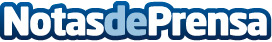 Leadera Marketing Solution redefine con Inteligencia Artificial la ecuación marketing-ventas para las empresas vascasSu objetivo en el País Vasco, es impulsar su desarrollo en todas las empresas que inviertan más de cien mil euros al año en publicidad digital,  para aplicar inteligencia al desarrollo de sus actividades de ventas, mediante la implementación de ventas inbound. Entre los mercados que abordaran de cara al 2019 está el sector de salud, energías renovables, TIC y alimentación, entre otrasDatos de contacto:MIGUEL ÁNGEL TRENASNota de prensa publicada en: https://www.notasdeprensa.es/leadera-marketing-solution-redefine-con Categorias: Inteligencia Artificial y Robótica Marketing País Vasco E-Commerce http://www.notasdeprensa.es